		       Midlothian    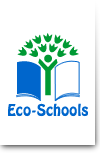    Dear Parent/Carer,RE: Distance learning due to COVID-19 outbreakYesterday the Scottish Government announced that schools will be closing, effective from Monday. In light of this, we at Bonnyrigg are taking every possible step to ensure that your child still has access to learning materials.Today your child will bring home a Home Learning pack with tasks that they can complete over the next few days, in the run up to the Easter holidays. You will also find some additional tasks listed on the school app and the school website.Following this, further work will be shared with you through GLOW. GLOW is an online digital platform used across Scotland. Up until now, only P6s and P7s have used GLOW at Bonnyrigg so this will be a new experience for P1-5.You will find an instruction booklet for using GLOW on the school app and also on the school website.Each child requires a GLOW username and password. You will find these inside your Home Learning packs. Children in P1-3 were given generic passwords and these will need to be changed after you first log in. Children in P4-7 have already changed their passwords.After Easter, staff will upload work for children to complete at home. If you do not have access to an internet-enabled device, we may be able to help in the days after the closure. Please get in touch with the school if you need a device, either - By email – bonnyrigg_ps@midlothian.gov.ukBy telephone - 0131 271 4570If anyone is concerned in any way regarding coronavirus, please visit the Midlothian Website or use the following link:https://www.midlothian.gov.uk/info/360/community_safety_and_crime/622/coronavirusWe are in unprecedented times and appreciate all of your support, particularly in the last few weeks. We know and understand that this is a difficult time for everyone. The health of you and your family comes first.  Please keep safe and we look forward to welcoming all our children back when we can.Kind regards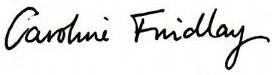 Acting HeadteacherMrs Jennifer AllisonHEAD TEACHERTelephone:   0131 271 4570Email:    bonnyrigg_ps@midlothian.gov.ukWebsite:    http//:bonnyrigg.mgfl.net Twitter:     @bonnyrigg1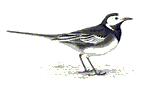 BONNYRIGG PRIMARY SCHOOLCOCKPEN ROAD
BONNYRIGG
MIDLOTHIAN
EH19 3HR